Comment mener une enquête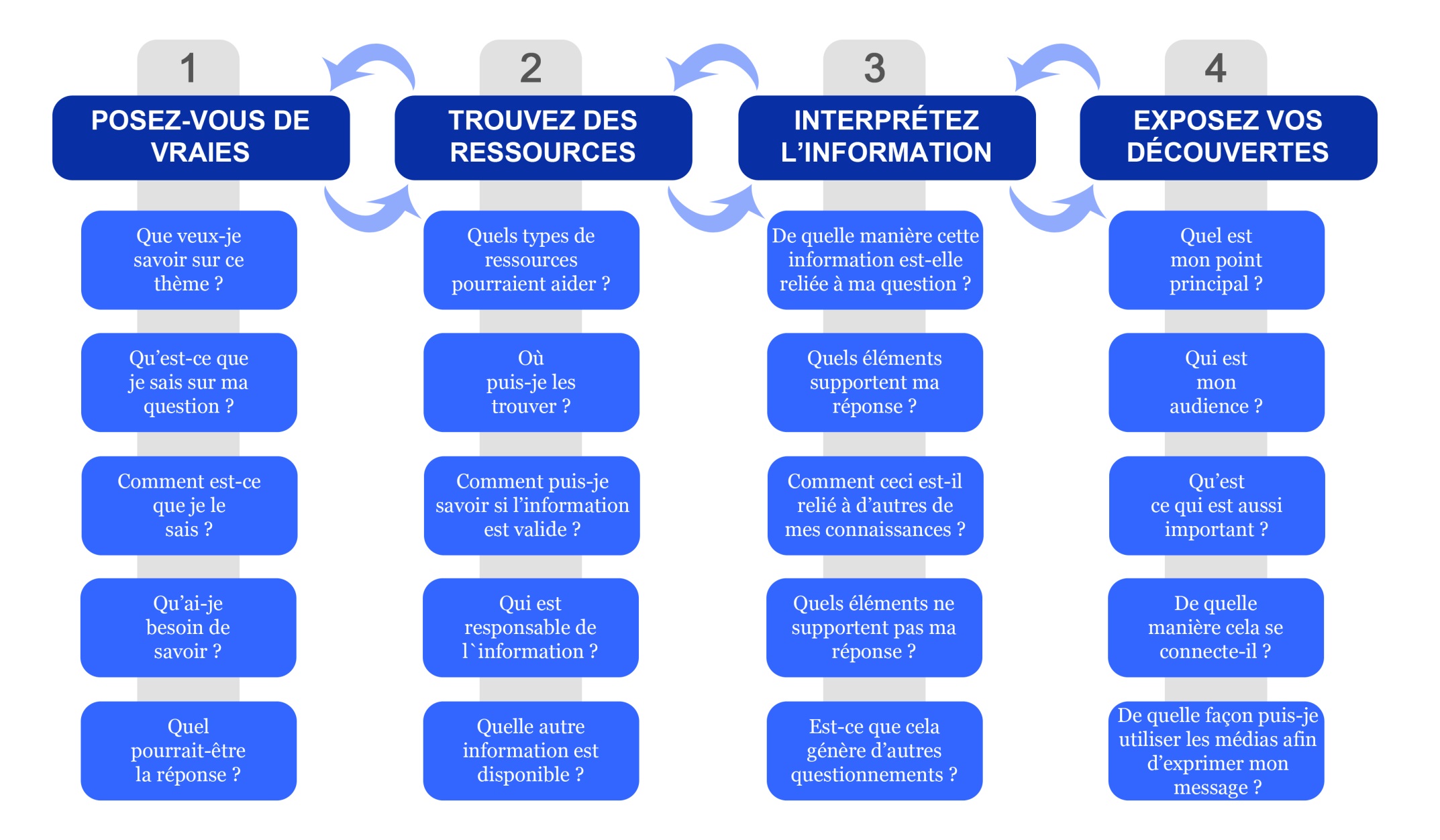 